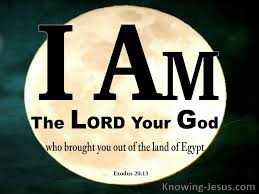 Second Sunday after Pentecost, June 19, 2022GreetingGathering Words:The Lord will keep you from all evil; he will keep your life. The Lord will keepyour going out and your coming in from this time forth and forevermore. Come let us worship our God. (Psalm 121:7–8) Worship Music    Open the Eyes of My HeartOPENING PRAYERO Lord, we worship you. We praise and honor your name. There is no other God but you. For your love, for your word, for all that you have given: O Lord, we thank you and praise you. May we be filled with your Holy Spirit as we worship you on this, your holy day. AMEN.*OPENING HYMN   This Is the Day (2X)                                                       #657         THE FIRST LESSON                                                          Exodus 20: 3-11 (NCV)PRAYERS OF THE PEOPLE THE LORD’S PRAYEROur Father, who art in heaven, hallowed be thy name;Thy kingdom come, thy will be done, on earth as it is in heaven. Give us this day our daily bread; and forgive us our sins, as we forgive those who sin against us; and lead us not into temptation but deliver us from the evil one.  For thine is the kingdom and the power and the glory, forever.  AmenSPECIAL MUSIC                                                 Teresa Martin and Vanessa HableSHARING OF OUR TITHES AND OFFERINGS OFFERTORY INVITATION: Our worth is not in our belongings, but in our givings. In passing on God’s providence more than in possessing the products of our labor, we find our true identity. Let us give, therefore, because this act benefits us as well as those we would help. Let us give because the God who has blessed us to blessed us is honored through our offerings. OFFERTORY                                                                                                      *DOXOLOGY                                                                                                       #95	                                                                                                            *DEDICATION OF OFFERINGGod of power and might, as we offer our gifts to you this morning, we affirm how dependent we are on your love and mercy for every good and helpful thing in our lives. Dedicate these gifts and our lives, that we might not only find our way but lead others toward Jesus, our rock and our redeemer. Amen. GOSPEL LESSON                                                        Matthew 22: 34-40 (AMPC)        HYMN OF PREPARATION    Every Time I Feel the Spirit                             #404              SERMON               Tuned in to God                                                         Pastor Lyle *CLOSING HYMN    Sent Forth by God’s Blessing                                         #664                                       BENEDICTION   May God the Father prepare your journey, Jesus the Son guide your footsteps, The Spirit of Life strengthen your body, The Three in One watch over you, on every road that you may follow. Go in peace and love. Amen. ANNOUNCEMENTSOur Prayer List:  Ellen Becker – bronchitis                Jody Logan – passing of  her husband Willie                                                                         Chris Diehl – cancer                        Family of Jeannie KramerFamily of John Dirks                       Libby – eye and bone cancerDonna Ettinger – heart attack          Gloria Lintner – broken footClark Harding – knee surgery 7/20 Paul McLaughlin - health issuesKarl Haver – lung cancer                Ronnie Sahm – eye surgeryLamar Horst – chemo                      Megan Weir – deployed                                          Joan – Janet’s sister                         Bonnie Wyniawkyj -family concerns                                                         The victims and families of mass shootingsSUNDAY MORNING OFFERING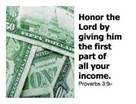 OFFERING AMT NEEDED EACH WEEK          $1,365OFFERING June 12th                                          $1,043  AMT OF OFFERING NEEDED TO DATE        $32,760AMT RECEIVED TO DATE                              $36,968        BUDGET YTD +$4,208    Attendance – 37 Folks                                  What’s happening at Wiest:                                  Adult Sunday School – 1015 Sundays  Bible Study – 1000-1200 Tuesdays with fellowship    Girl Scouts – 1st Thursday of each month Blessings of Hope – June 25th 1030-1100There will be a Congregational Meeting July 17th after worship to decide whether Wiest Church will remain or leave the United Methodist Church. The decision will be made by voting by secret ballot. Only those members present will vote.Audio of the Sunday message is posted on our church website (www.wiestchurch.org). Video on Wiest Church Facebook pageLectionary Readings for next week: 2 Kings 2:1-2, 6-14; Psalm 77:1-2, 11-20; Galatians 5:1, 13-25; Luke 9:51-62. Tuned into GodToday we come to the second week in our series on the Ten Commandments found in Exodus 20:1-17. The first section of these commandments have to do with loving God and are found in Exodus 20: 3-11. This is often called the first table of the Law; the “vertical” table of those commandments that govern our relationship with God. These commandments point us toward God. They show us that: the goal of the life of faith is to be attuned to God; that to be Tuned in to God, we need to turn away from things that we would seek instead of God’ and, they show us that we are to use some of our time (the Sabbath) and God’s name to Tune in to God. Before looking at these commandments, it important to remember that these words were spoken to the people of Israel by God. Hear again the prologue: “And God spoke all these words, saying, ‘I am the Lord your God, who brought you out of the land of Egypt, out of the house of slavery’”. God freed his chosen people from bondage. Remember also that Christ freed us from bondage as well when he took on our sins and carried them to the cross. How do you hear these words and the God who speaks them? In his book, Your God is Too Small, J. B. Phillips describes some of the common gods that people manufacture. One is the grand old man god, the grandfatherly, white-haired, indulgent god who smiles down on men and winks at their adultery, stealing, cheating, and lying. Then there is the resident policeman god, whose primary job is to make life difficult and unenjoyable; or the managing director god is the god  who designed and created the universe, started it spinning, and now stands by far away watching it run down. Or the God who so much wanted us to be free and to live in love that he sent his Son to save us? Which one do you think of when thinking about God?Let us now review the first four commandments. First, “You shall have no other Gods before me.” Nothing should take the place of God; not status, money, power, or any of the things we think most important. All of which are here for a short time and then fade away.The second commandment says, “You must not make for yourselves an idol that looks like anything in the sky above or on the earth below or in the water below the land. This means that we are not to have idols in our lives. An idol can be anything we love, worship, or center our lives around that isn’t God. We have many gods, many things that we love and trust more than God. So what then? Well, God has given us the divine name to help us Tune in to God.The third commandment says: “You must not use the name of the Lord your God thoughtlessly. The Lord has given us the divine name (in the Old Testament, YHWH, “The Lord”; in the New Testament, “The Father, Son, and Holy Spirit”) in order that we might call upon God for forgiveness, sing out in thanksgiving and praise, and cry out for deliverance and healing.  A life of faith consists of learning to use God’s name properly.The fourth commandment says, “Remember to keep the Sabbath holy.” The Lord rested on the seventh day. We also are to rest on the Sabbath. It is the day we devote to considering all that we have done, and all that God has done for us.The Sabbath day is the ultimate picture of God’s promised and preferred future. God created life so that we could live together in harmony and peace and enjoy this amazing creation. These words of God are words of promise, of freedom, of perspective, and of community.The Sabbath is a day of worship to attend to God’s Word. A day for the gathering as a community of the forgiven who are sent in mission. A day for hearing the preaching of the Word and singing in praise.This week is a week for redirection. Whether we focus on the voice of God in Exodus, or the words of Jesus in Matthew, we are called to be Tuned in to God. Worship is about sorting through the noises of our world, noises out there and noises inside our own heads, so that we can learn to listen to the voice of God.Keeping the Sabbath, first and foremost, is about lives that are captured by a God who keeps faith with us and who keeps on intruding graciously into our lives. May we strive to walk in God’s ways this week, through the power of the Holy Spirit. Amen.Sermon QuizThe first four commandments are sometimes called the ______ table.They govern our ___________ with God and _____ us toward God.It is important to remember that these _____ were ________ by God to the people.The first commandment says, “You shall have no other Gods ______ me.”Many worship money, fame, power, pleasure, or beauty, all of which are here for a short time and then _____ away.The second commandment says, “You must not worship or serve any ____.”An idol can be _________ we love, worship, or center our lives around that _____ God.The third commandment says, “You must not use the _____ of the Lord your God ___________.The fourth commandment says, “Remember to keep the _______ holy.” We worship a God who keeps ______ with us and who keeps on intruding ___________ into our lives.Last Week’s Sermon QuizJesus summarized all the commandments in two sentences.The purpose of the commandments is love.We keep them as a way to love God and neighbor.The ten commandments are often referred to as the 10 Words of God given    to His chosen people.God tells them that He brought them to Him on eagles’ wings.“If you will indeed obey my voice and keep my covenant, you shall be my treasured possession among all peoples,”God does not give the law as a means to salvation.The law is not about us — it is about our neighbors.The Ten Commandments are for free people, for people whom God has freed. Luther said that, “the person who knows the 10 commandments knows all of scripture.” 